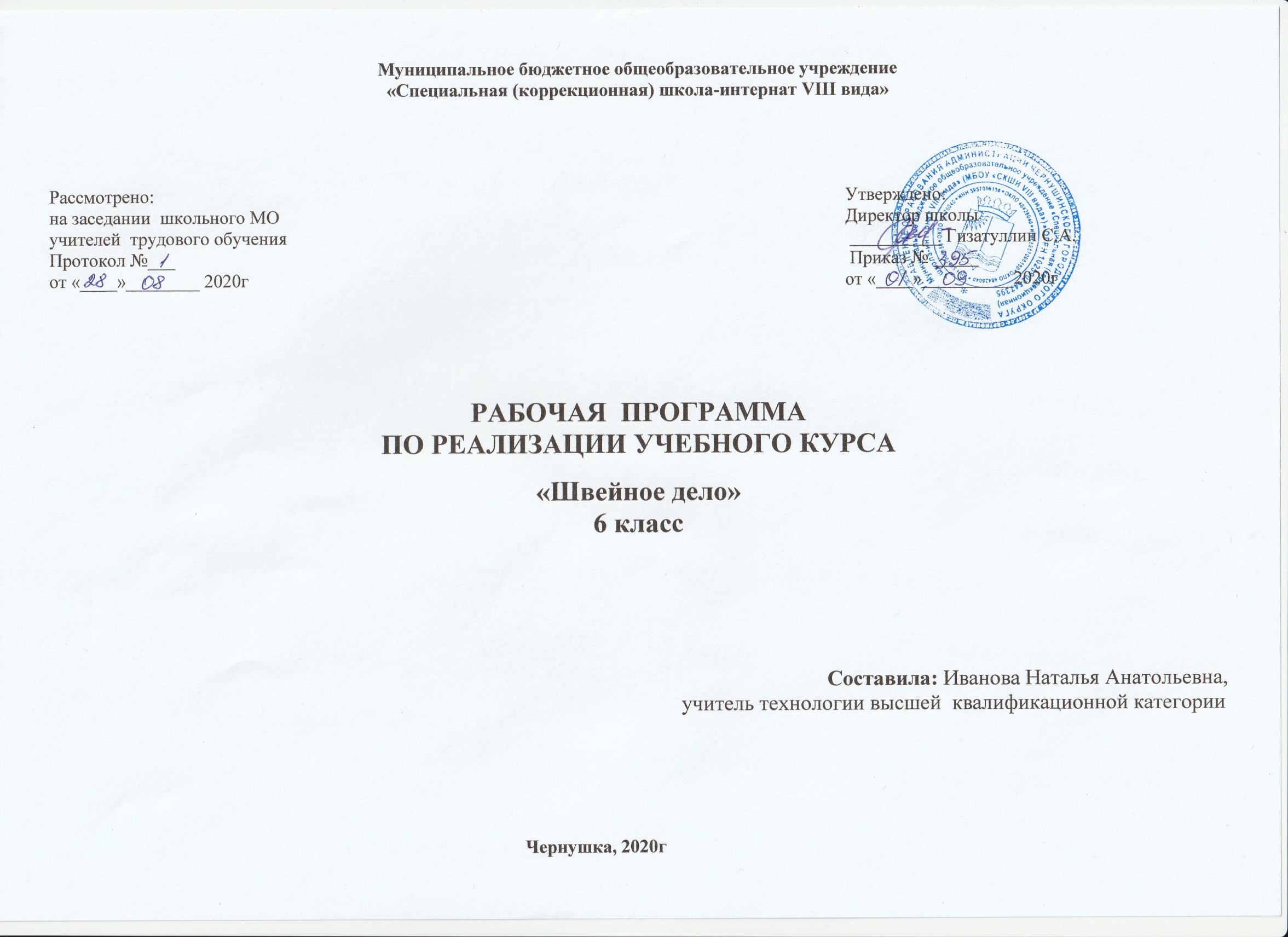 Муниципальное бюджетное общеобразовательное учреждение«Специальная (коррекционная) школа-интернат VIII вида»РАБОЧАЯ  ПРОГРАММАПО РЕАЛИЗАЦИИ УЧЕБНОГО КУРСА«Швейное дело»6 классСоставила: Иванова Наталья Анатольевна,                                                                                                                      учитель технологии высшей  квалификационной категории	Чернушка, 2020гПояснительная запискаРабочая программа  по швейному делу разработано в соответствии с Законом Российской Федерации «Об образовании» в редакции от 13 января . № 12-ФЗ, с изменениями на 25.12.2008 (п. 2.7, ст. 32 – о разработке рабочих учебных программ; п. 6, 7, 8 ст. 9, п. 5, ст. 14 – о содержании образовательных программ; п. 2.23, ст. 32 – об определении списка учебников в соответствии с утвержденными федеральными перечнями учебников, рекомендованными или допущенными к использованию в образовательном процессе; п. 3.2., ст. 32 – о реализации в полном объеме образовательных программ).На изучения программы по швейному делу в 6 классе отведено 238 часов по 7 часов в неделю.            Программа была составлена  на основе программы специальной (коррекционной) образовательной школы VIII вида  под редакцией: В.В.Воронковой по сборнику № 2  профессионально-трудового обучения допущенного министерством образования Российской Федерации по разделу «Швейное дело» и по учебнику  «Швейное дело» 6 класса специальных (коррекционных) образовательных учреждений VIII вида  авторы Г.Б.Картушина и Г.Г.Мозговая.            В учебнике «Швейное дело» 6 класса специальных (коррекционных) образовательных учреждений VIII вида  всё дано по разделам: швейные изделия, материаловедение, прядильное и ткацкое производство, обработка срезов, сборок и мягких складок в швейных изделиях выполнение машинных швов, построение чертежей одежды, пошив фартука на поясе, пошив сорочки с круглым вырезом, бытовая швейная машина с электроприводом, обработка углов и карманов в швейных изделиях, построение и пошив поясного спортивного белья трусов-плавок, пошив летних головных уборов, ремонт одежды.             Программа предусматривает подготовку обучающихся специальных (коррекционных) общеобразовательных учреждений VIII вида к самостоятельному выполнению производственных заданий по пошиву белья и легкого платья со специализацией  по профессии швея – мотористка женской и детской одежды. Занятия по трудовому обучению для детей с нарушением интеллекта должны быть направлены на  изучение школьниками теоретического материала, приемов работы и отработку практических навыков по общему курсу выбранной специальности. Цель программы:             - развитие  технологических знаний и общетрудовых умений по пошиву белья и легкого платья со специализацией по профессии швея-мотористка женской и детской одежды.          Задачи программы:Обучающие:- обучить последовательному выполнению технологических операций ручных, машинных работ;- обучить поэтапному пошиву и ремонту изделия;- обучить  построению чертежей изделий;- научить выполнять раскладку выкройки на ткани и раскроя изделия;- научить производить расчет ткани на изделия;- познакомить с бытовой электрической  машиной;- научить работать на электрической швейной машине;- научится выкраивать и по технологии обрабатывать  накладные карманы;    - обучить поэтапному пошиву  фартуков,  ночной сорочки, трусов-плавок и головных уборов;- познакомить с правилами техники безопасности при ручной работе с иголкой, ножницами, машинной работе, работе электрическим утюгом и санитарно-гигиеническими требованиями.Развивающие: - развить познавательные интересы, технического мышления, пространственного воображения,  творческих, коммуникативных и организаторских способностей, способности к самостоятельному поиску и использованию информации для решения практических задач в сфере технологической деятельности, к анализу трудового процесса, к деловому сотрудничеству в процессе коллективной деятельности;Воспитательные:- трудолюбия, бережливости, аккуратности, целеустремленности, предприимчивости, ответственности за результаты своей деятельности, уважительного отношения к людям различных профессий и результатам их труда; формирование представлений о технологии как части общечеловеческой культуры, её роли в общественном развитии.           В процессе трудового обучения осуществляется исправление недостатков познавательной деятельности: наблюдательности, воображения, речи, пространственной ориентировки, а также недостатков физического развития, мелкой моторики рук. Уроки должны быть тесно связаны с уроками чтения и развития речи, рисования, математики.          В процессе обучения следует сформировать у учащихся навыки фронтальной работы, однако индивидуальный подход к отдельным учащимся и дифференцированный подход к группам детей с учётом характера затруднений и потенциальных возможностей должен осуществляться на каждом занятии. Две трети учебного времени должно отводиться на практическую работу.   В содержание теоретического обучения включены вопросы об устройстве оборудования, приспособлений и инструментов, применяемых при выполнении швейных работ, устройстве, работе и взаимодействии узлов и механизмов швейных машин, а также по технологии ручных и машинных швейных работ, материаловедению, моделированию и конструированию швейных изделий.       В процессе практического обучения и во время производительного труда по выполнению несложных изделий особое внимание следует уделять формированию у школьников общих умений и навыков по обработке различных материалов. Инструктажи (вводный, текущий, заключительный) должны быть направлены на осмысление учащимися объектов и средств труда и формирование правильных приемов работы (хватка инструмента, рабочая поза, темп и ритм трудовых движений и пр.). Особое значение в инструктаже отводится правильному и безопасному выполнению работы, бережному отношению к инструменту, оборудованию, а также экономному расходованию материалов, эффективному использованию рабочего времени. Центральное место в практическом обучении занимает освоение приемов выполнения кроя, пошива и отделки швейных изделий. Знания, полученные при изучении теории, развиваются и закрепляются на практических занятиях при выполнении ручных и машинных швейных работ. Программой также предусматривается ознакомление учащихся во время экскурсии с работой швейных предприятий, организацией труда и рабочего места швей, портних и других родственных профессий.Основные направления данной программы: Конструирование – обучающиеся изучают правила снятия мерок с фигуры человека, учатся читать и строить   чертежи,  получают навыки пользования чертежными  инструментами. Моделирование – изучение особенностей моделирования различных видов одежды, способов моделирования одежды в масштабе и в натуральную величину. Моделирование плечевых, поясных изделий.  Выбор модели. Изменение деталей чертежа в соответствии с выбранным фасоном в зависимости от сложности изделия и умений учащихся. Расчет количества материалов, необходимых для изготовления модели. Материаловедение –  обучающиеся получают знания о свойствах различных тканей, в том числе новых, современных. Изучение технологии изготовления декоративных изделий. Выполнение изделий из различных материалов, с применением специальных инструментов и приспособлений для работы. Знакомство с лоскутной пластикой: способы соединения, техника выполнения. Изготовление панно, салфеток, игольниц, диванных подушек и др. Изготовление швейных изделий — производство швейных изделий в зависимости от сложности изделия и умений обучающихся. Для реализации программы используются следующие формы и методы обучения: 1. Словесные: рассказ, беседа, объяснение, убеждение, поощрение. 2. Наглядные: демонстрация готовых изделий. 3. Практические: выполнение аппликаций, изучение видов швов, тканей и других материалов, изготовление выкроек и готовых изделий. 4. Аналитические: наблюдение, сравнивание с готовыми образцами, самоанализ, повторение пройденного материала, самоконтроль. Ожидаемые результаты обучения по данной программе в наиболее обобщенном виде могут быть сформулированы как овладение трудовыми  знаниями, умениями и навыками по преобразованию и использованию материалов, информации, необходимыми для создания продуктов труда в соответствии с их предполагаемыми функциональными и эстетическими свойствами; умениями ориентироваться в мире профессий, оценивать свои профессиональные интересы и склонности к изучаемым видам трудовой деятельности, составлять жизненные и профессиональные планы; При оценке знаний, умений и навыков по ПТО следует учитывать правильность приёмов работы, степень  самостоятельности выполнения задания (ориентировку в задании, планирование, практическое изготовление объекта, качество готового изделия, организацию рабочего места), соблюдение правил и гигиены труда при выполнении практических работ. По окончанию 6 классаОбучающиеся должны знать: - знать и выполнять правила ТБ при работе в швейной мастерской; - технические характеристики, назначение основных узлов промышленной швейной машины;- причины возникновения и принципы устранения неполадок швейной машины; - устройство и принцип действия регуляторов швейной машины;- знать требования к оборудованию рабочего места;- профессии швейного, ткацкого,  прядильного производств;- знать определения «пооперационное разделение труда», «бригадный метод пошива»; - эксплуатационные, гигиенические и эстетические требования к изготавливаемым изделиям; - особенности раскроя парных деталей, раскрой  «вразворот»; - правила подготовки выкройки к раскрою; - технологическая последовательность изготавливаемых изделий; - выполнять обработку подкройной обтачкой, двойной косой обтачкой; - знать виды отделки швейных изделий (складки, оборки). Обучающиеся должны уметь:- регулировать качество машинной строчки, чистить и смазывать швейную машину; - выполнять строчки на промышленной швейной машине по прямым и закруглённым линиям; - подбирать ткань для изделий;- изготавливать изделия несложного покроя; - ориентироваться в работе по образцу изделия и по операционной карте; - различать фасоны  фартуков, выбирать способы обработки в зависимости от модели;- выявлять дефекты ткани; - распознавать льняную,  х\б и шерстяные ткани;- снимать и записывать мерки;- работать по лекалу и масштабной линейкой; - ориентироваться в чертеже; - выполнять экономную раскладку выкройки и раскрой ткани с направленным рисунком;- выполнять ремонт одежды ручным и машинным способами; - выполнять ВТО изделий; - выполнять самоконтроль качества изделия; Содержание учебного материала        6 класс (238 часов)Швейное дело1 четверть (56часов)     Вводное занятие. (1ч.)Профессия швеи-мотористки. Задачи обучения и план работы на четверть, Правила работы в мастерской, Распределение рабочих мест.     Швейные изделия. (3ч.)Теоретические сведения. Сведения о швейных изделиях. Влажно-тепловая обработка швейных изделий. Отделочные материалы.Практическая работа. Составить коллекцию отделочных материалов.   Материаловедение. Прядильное и ткацкое производство. (17 ч.)Теоретические сведения. Сведения о волокнах. Прядильное производство. Ткацкое производство. Отделка тканей.Дефекты ткани. Полотняное, саржевое, сатиновое  переплетения. Свойства тканей, выработанных полотняным, саржевым и сатиновым переплетениями нитей. Свойства хлопчатобумажных тканей. Лён. Льняное волокно. Льняная пряжа. Получение льняных тканей. Свойства льняных тканей. Определение хлопчатобумажных и льняных тканей.Умение. Распознавать виды хлопчатобумажной льняных  тканей.Практическая работа. Определения свойства пряжи. Выполнение образца полотняного, саржевого и сатинового переплетения из  цветной бумаги. Определения свойства тканей, выработанных полотняным, саржевым и сатиновым переплетениями нитей. Составить коллекцию образцов хлопчатобумажных и льняных тканей. Определение хлопчатобумажных и льняных тканей. Проверочная работа. Проверочная работа по теме: «Прядильное и ткацкое производство».     Обработка срезов, сборок и мягких складок в швейных изделиях. (35 ч.)Изделия. Косынка для работы. Отделка изделия (мягкие складки и сборки).Теоретические сведения. Виды срезов ткани. Свойства срезов ткани. Обтачка: виды и применение  в изготовлении белья и легкого платья, правила соединения. Косая обтачка. Косынка. Построение чертежа и подготовка выкройки косынки к раскрою. Раскрой косынки. Пошив косынки. Сборки, один из видов отделки швейного изделия.  Правила припуска ткани на сборку. Положение регулятора строчки на швейной машине для выполнения сборки. Значение мягких складок для отделки белья, легкого платья. Правила расчета ткани, кружев, или шитья на мягкие складки при раскрое.Умение. Ориентировка, по операционной предметной карте.Практическая работа. Раскрой и стачивание долевых, поперечных и косых обтачек с опорой на операционную предметную карту. Складывание ткани для раскроя косынки. Определение правильности косого среза на ткани. Определение размера долевой обтачки для обработки среза. Раскрой и соединение долевой обтачки. Обработка долевой обтачкой косынки. Обработка деталей обтачкой (одинарной и двойной). Выполнение и равномерное распределение сборок. Разметка складок. Заметывание складок по надсечкам или копировальным стежкам.Самостоятельные  работы. Выполнить машинным способом сборок по поперечному срезу. Обработка закругленного среза двойной косой обтачкойПроверочные  работы. «Виды обтачек», «Изготовление косынки», «Сборки и мягкие складки».Контрольный тест за четверть. 2 четверть (56часов)   Вводное занятие. (1ч.)Ознакомить планом на четверть. Правила безопасности с электроутюгом.   Выполнение машинных швов.  (9ч.)Теоретические сведения.  Виды машинных швов. Виды соединительного шва, ширина в готовом виде (0,7см), конструкция, применение. Запошивочный шов. Настрочной и расстрочной швы.Умение. Выполнять запошивочный шов, настрачной и расстрочной швы  на образцах.Практическая работа. Сложение ткани с выпуском одного среза. Вкладывание одной детали в подогнутый срез второй. Сметывание детали с соблюдением установленной ширины шва. Выполнение запошивочного шва на образце (первый способ). Выполнение запошивочного шва на образце (второй способ). Выполнение расстрочного шва на образце. Выполнение настрочного  шва на образце.   Построение чертежей одежды. ( 8ч.)Теоретические сведения. Снятие мерок. Запись мерок. Размер изделия. Сведения о прибавках. Обозначение точек, отрезков и линий чертежа. Понятие масштаба. Масштабная линейка, применение, приемы работы. Построение чертежей швейных изделий на швейных предприятиях.Практическая работа. Снятие мерок.   Пошив фартука на поясе. ( 24ч.)Изделия. Фартук с закругленным срезом на поясе.Теоретические сведения. Фартук: ткани для пошива, детали, названия контурных срезов, швы, виды отделок. Снятие мерок для построения чертежа фартука. Построение чертежа и подготовка деталей выкройки фартука на поясе к раскрою Раскрой фартука на поясе. Способы перевода контурных линий.Практическая работа. Снятие мерок с учащихся. Построение чертежа фартука в натуральную величину и подготовка деталей выкройки к раскрою. Подготовка ткани к раскрою. Раскладка выкроек на ткани. Раскрой фартука на поясе с учетом припусков на швы. Подготовка деталей кроя к обработке. Заготовка косой обтачки для обработки нижней части фартука. Правила раскроя и соединения косой обтачки. Обработка боковых и нижнего среза детали нижней части фартука двойной косой обтачкой. Обработка пояса. Обтачивание концов пояса. Выметывание шва на ребро. Требования к качеству выполняемой  операции. Обработка верхнего среза нижней части фартука поясом и утюжка готового изделия. Выполнить копировальные строчки на образце.Самостоятельная работа. Раскрой и стачивание косой обтачки.Контрольный тест «Пошив фартука».    Пошив сорочки с круглым вырезом. (12ч.)Изделия. Нижняя сорочка с круглым вырезом.Теоретические сведения.  Нижняя сорочка с круглым вырезом: назначение, фасоны, ткань для пошива. Снятие мерок для построения чертежа сорочки. Построение чертежа выкройки сорочки с круглым вырезом. Подготовка деталей выкройки сорочки с круглым вырезом Нижняя сорочка с круглым вырезом: назначение, фасоны, ткань для пошива.Практическая работа. Снятие мерок с учащихся. Построение чертежа выкройки сорочки с круглым вырезом в масштабе 1:4 на 84-й размер, рост164см. и в натуральную величину. Контрольный тест за четверть.  3 четверть (70часов)   Вводное занятие. (1ч.)Ознакомить планом работы на четверть. Правила безопасности труда.   Пошив сорочки с круглым вырезом (продолжение). (21ч.)Изделия. Нижняя сорочка с круглым вырезом.Теоретические сведения. Раскрой сорочки с круглым вырезом с учетом припусков на швы.Практическая работа. Раскрой сорочки с круглым вырезом с учетом припусков на швы. Подготовка деталей кроя сорочки к обработке. Обработка плечевых срезов сорочки запошивочным швом. Обработка среза горловины сорочки двойной косой обтачкой. Обработка боковых срезов сорочки запошивочным швом. Обработка срезов пройм сорочки двойной косой обтачкой. Обработка нижнего среза сорочки швом вподгибку с закрытым срезом. Окончательная отделка сорочки. Контрольный тест. «Обработка  и изготовление обтачек, мягких складок и сборки  в швейных изделиях».   Бытовая швейная машина с электроприводом.  (17ч.)Теоретические сведения. Сведения о бытовых швейных машинах. Устройство электропривода. Бытовая швейная машина «Чайка» класса 142М с электроприводом Рабочие механизмы бытовой швейной машины. Устройство челночного комплекта. Механизм регулировки швейной машины. Регулятор строчки Регулятор строчки Регулировка натяжения верхней и нижней ниток.Умение.  Уметь работать на швейной машине с электрическим приводом.Практическая работа. Подготовка машины к работе Разборка и сборка челночного комплекта. Выполнение строчек на машине с электроприводом.  Контрольный тест.  «Бытовая швейная машина с электроприводом.   Обработка углов и карманов в швейных изделиях.  (10ч.)Изделия. Накладной карман.Теоретические сведения. Сведения о подкройных обтачках. Накладные карманы: назначение, фасоны. Обработка гладкого накладного кармана Обработка накладного кармана с отворотом. Умение. Работать по лекалу.Практическая работа. Изготовление выкройки (лекала) подкройной обтачки Обработка углов подкройной обтачкой на образце. Изготовление образца гладкого накладного кармана прямоугольной формы. Обработка отворота накладного кармана. Обработка боковых и нижних срезов кармана овальной формы с отворотами.   Пошив фартука с нагрудником. (22ч.)Изделия. Фартук  дл работы с нагрудником.Теоретические сведения. Фартук  с нагрудником: фасоны, ткань, отделка, назначение. Снятие мерок для построения чертежа  фартука. Построение чертежа и подготовка деталей  выкройки фартука с нагрудником к раскрою Раскрой фартука с нагрудником.Умение. Ориентировка в работе по образцу изделия. Коллективное обсуждение последовательности операций пошива на основе предметной технологической картой. Краткое описание плана работы. Уточнение плана в процессе работы. Анализ качества выполненного изделия при сравнении с образцом.Практическая работа. Снятие мерок с учащихся Построение чертежа  фартука с нагрудником в масштабе 1:4 на 84-й размер, рост .Построение чертежа  фартука с нагрудником в натуральную величину. Подготовка деталей  выкройки фартука с нагрудником к раскрою. Подготовка ткани к раскрою Раскладка деталей выкройки на ткани и раскрой. Подготовка деталей кроя фартука  к обработке. Обработка бретелей обтачным швом. Обработка нагрудника с одновременным втачиванием бретелей. Обработка карманов Соединение карманов с нижней частью фартука накладным швом.Контрольный тест за четверть.  4 четверть (56часов)   Вводное занятие. (1ч.)  Виды предстоящих работ.    Пошив фартука с нагрудником (продолжение). (7ч.)Изделия.  Фартук  для работы с нагрудником.Умение. Ориентировка в работе по образцу изделия. Коллективное обсуждение последовательности операций пошива на основе предметной технологической картой. Краткое описание плана работы. Уточнение плана в процессе работы. Анализ качества выполненного изделия при сравнении с образцом.Практическая работа. Обработка пояса обтачным швом. Обработка верхнего среза нижней части фартука. Соединение деталей фартука Окончательная отделка изделия.Построение и пошив поясного спортивного белья трусов-плавок. (17ч.) Изделие. Спортивные трусы-плавки с резинкой на поясе.Теоретические сведения. Трусы-плавки: назначение, фасон, ткани для изготовления. Мерки для построения чертежа плавок. Построение чертежа и подготовка деталей выкройки трусов-плавок к раскрою. Раскрой трусов-плавок.Умение. Снять записать мерки.Практическая работа. Снятие и запись  мерок с обучающихся. Построение чертежа трусов-плавок в масштабе 1:4 на 84-й размер, рост164 см. Построение чертежа трусов-плавок в натуральную величину и подготовка деталей выкройки к раскрою Изготовление выкройки накладной ластовицы. Изготовление выкройки накладной ластовицы. Раскладка деталей выкройки трусов-плавок на ткани и раскрой. Подготовка деталей кроя трусов-плавок к обработке Обработка накладной ластовицы и соединение ластовицы с изделием. Обработка боковых срезов трусов-плавок запошивочным швом. Обработка верхнего среза трусов-плавок швом подгибку с закрытым срезом. Окончательная отделка изделия. Пошив летних головных уборов. (20 ч.)Изделие. Кепи. Берет.Теоретические сведения. Головные уборы: назначение, фасон, ткани для изготовления Мерки для построения чертежа головного убора- кепи. Построение чертежа и подготовка деталей выкройки кепи к раскрою.Умение. Учет рисунка ткани при раскрое изделия.Практическая работа. Снятие и запись  мерок с обучающихся. Построение чертежа кепи в масштабе 1:4 на 84-й размер, рост164 см. Построение чертежа кепи в натуральную величину и подготовка деталей выкройки к раскрою. Раскладка деталей выкройки кепи на ткани Раскрой кепи. Соединение клиньев головки и подкладки. Обработка козырька Соединение деталей головки и козырька с подкладкой Окончательная отделка изделия. Контрольный тест. «Обработка  и изготовление трусов-плавок и головных уборов швейных изделиях».   Ремонт одежды  (10ч.)Изделия. Заплатка. Штопка.Теоретические сведения. Эстетика одежды. Умение. Штопка изделия.Практическая работа. Определить вид ремонта. Подбор нитей и тканей. Раскрой заплаты. Подготовка места наложения заплаты. Наметывание заплаты. Настрачивание заплаты накладным швом на швейной машине. Подготовка ткани под штопку. Выполнение штопки. Утюжка изделия.Контрольный тест за четверть.  Контрольный тест за год. УЧЕБНО – ТЕМАТИЧЕСКОЕ ПЛАНИРОВАНИЕ6 класс (238 часов)Учебно – методическое  обеспечение.  Литература для обучающихся:  1. Карпушина Г. Б., Мозговая Г.Г.  Рабочая тетрадь по швейному делу     6 класс.               – М., Просвещение, 2008              2. Карпушина Г. Б., Мозговая Г.Г.  Учебник «Швейное дело»     6класс.             – М., Просвещение, 2007    Литература для учителя:              1. Мирский  С.Л. Методика профессионально-трудового обучения во вспомогательной                  школе. –              М., Просвещение, 1980.              2. Труханова А.Т. Основы технологии швейного производства. – М., Высшая школа, 1978.              3.Мальцева Е.П. Материаловедение швейного производства.              – М., Легкая и пищевая промышленность, 1982.             4. Воронкона.В.В. Программы специальной (коррекционной) образовательной школы VIII вида.                 5-9 классы сборник 2                -М., Издательство центр 2001Дополнительная литература.1. Дульнев Г.М. Учебно-воспитательная работа во вспомогательной школе. – М.: Просвещение, 1981.2.  Дульнев Г.М. Основы трудового обучения во вспомогательной школе. - М.: Просвещение, 1969.3. Мирский С.Л. Методика профессионально-трудового обучения во вспомогательной школе. – Просвещение, 1988.4. Мирский С.Л. Индивидуальный подход к учащимся вспомогательной школы в трудовом обучении. – М.: Педагогика, 1990.5. Мирский С.Л. Коррекционная направленность трудового обучения во вспомогательных школах.// Дефектология, 1986, №1.6. Селевко Г.К. Современные образовательные технологии. – М., Народное образование, 1998.7. Вопросы трудового обучения во вспомогательной школы. Под. ред. Дульнева Г.М. "Просвещение". М, 1965Рассмотрено:на заседании  школьного МОучителей  трудового обученияПротокол №___от «____»________ 2020гСогласовано:зам.директора по УВР ______ Илькаева О.Н. от «____»__________2020гУтверждено:Директор школы __________ Гизатуллин С.А. Приказ № _____от «____»__________2020г    №п.п.Наименование раздела.Тема урока.Количество часовКоличество часовПрактическая работаПрактическая работаПрактическая работаПрактическая работаПрактическая работаДата проведения урокаДата проведения урокаДата проведения урокаДата проведения урокаПримечание№п.п.Наименование раздела.Тема урока.теорпрактПрактическая работаПрактическая работаПрактическая работаПрактическая работаПрактическая работапо планупо фактупо фактупо фактуПримечаниеI четверть (56часов)Вводное занятие. (1час)I четверть (56часов)Вводное занятие. (1час)I четверть (56часов)Вводное занятие. (1час)I четверть (56часов)Вводное занятие. (1час)I четверть (56часов)Вводное занятие. (1час)I четверть (56часов)Вводное занятие. (1час)I четверть (56часов)Вводное занятие. (1час)I четверть (56часов)Вводное занятие. (1час)I четверть (56часов)Вводное занятие. (1час)I четверть (56часов)Вводное занятие. (1час)I четверть (56часов)Вводное занятие. (1час)I четверть (56часов)Вводное занятие. (1час)I четверть (56часов)Вводное занятие. (1час)I четверть (56часов)Вводное занятие. (1час)1.Беседа о профессии швеи-мотористки. Задачи обучения и план работы на  четверть. Правила работы в мастерской. Распределение рабочих мест.101.09.2001.09.2001.09.2001.09.20Швейные изделия. (3часа)Швейные изделия. (3часа)Швейные изделия. (3часа)Швейные изделия. (3часа)Швейные изделия. (3часа)Швейные изделия. (3часа)Швейные изделия. (3часа)Швейные изделия. (3часа)Швейные изделия. (3часа)Швейные изделия. (3часа)Швейные изделия. (3часа)Швейные изделия. (3часа)Швейные изделия. (3часа)Швейные изделия. (3часа)2.Сведения о швейных изделиях. 101.09.2001.09.2001.09.2001.09.2001.09.2001.09.203.Влажно-тепловая обработка швейных изделий.103.09.2003.09.2003.09.2003.09.2003.09.2003.09.204.Отделочные материалы.103.09.2003.09.2003.09.2003.09.2003.09.2003.09.20АльбомМатериаловедение. Прядильное и ткацкое производство. (17часов)Материаловедение. Прядильное и ткацкое производство. (17часов)Материаловедение. Прядильное и ткацкое производство. (17часов)Материаловедение. Прядильное и ткацкое производство. (17часов)Материаловедение. Прядильное и ткацкое производство. (17часов)Материаловедение. Прядильное и ткацкое производство. (17часов)Материаловедение. Прядильное и ткацкое производство. (17часов)Материаловедение. Прядильное и ткацкое производство. (17часов)Материаловедение. Прядильное и ткацкое производство. (17часов)Материаловедение. Прядильное и ткацкое производство. (17часов)Материаловедение. Прядильное и ткацкое производство. (17часов)Материаловедение. Прядильное и ткацкое производство. (17часов)Материаловедение. Прядильное и ткацкое производство. (17часов)Материаловедение. Прядильное и ткацкое производство. (17часов)5.Сведения о прядении и ткачестве. Сведения о волокнах.103.09.2003.09.2003.09.2003.09.2003.09.2003.09.206.Прядильное производство.104.09.2004.09.2004.09.2004.09.2004.09.2004.09.2004.09.20Альбом7.Ткацкое производство.104.09.2004.09.2004.09.2004.09.208.Отделка тканей.108.09.2008.09.2008.09.2008.09.2008.09.2008.09.209.Дефекты ткани.108.09.2008.09.2008.09.2008.09.2008.09.2008.09.2010.Полотняное переплетение.110.09.2010.09.2010.09.2010.09.2010.09.2010.09.20Альбом11,12.Саржевое переплетение.11Выполнение образца саржевого переплетения из бумаги.Выполнение образца саржевого переплетения из бумаги.Выполнение образца саржевого переплетения из бумаги.10.09.2010.09.2010.09.2010.09.2010.09.2010.09.2010.09.2010.09.2010.09.2010.09.2010.09.2010.09.20Альбом13, 14.Сатиновое переплетение.11Выполнение образца сатинового переплетения из бумаги.Выполнение образца сатинового переплетения из бумаги.Выполнение образца сатинового переплетения из бумаги.11.09.2011.09.2011.09.2011.09.2011.09.2011.09.2011.09.2011.09.2011.09.2011.09.2011.09.2011.09.20Альбом15.Свойства тканей, выработанных полотняным, саржевым и сатиновым переплетениями нитей.115.09.2015.09.2015.09.2015.09.2015.09.2015.09.20Альбом, тетрадь16.Свойства хлопчатобумажных тканей.115.09.2015.09.2015.09.2015.09.2015.09.2015.09.20Альбом17.Лён. Льняное волокно. Льняная пряжа.117.09.2017.09.2017.09.2017.09.2017.09.2017.09.2018.Получение льняных тканей.117.09.2017.09.2017.09.2017.09.2017.09.2017.09.20Альбом19.Свойства льняных тканей.117.09.2017.09.2017.09.2017.09.2017.09.2017.09.2020.Определение хлопчатобумажных и льняных тканей.118.09.2018.09.2018.09.2018.09.2018.09.2018.09.20Альбом, тетрадь21.Проверочная работа по теме: «Прядильное и ткацкое производство».118.09.2018.09.2018.09.2018.09.2018.09.2018.09.20Тест. Обработка срезов, сборок и мягких складок в швейных изделиях. (35часов) Обработка срезов, сборок и мягких складок в швейных изделиях. (35часов) Обработка срезов, сборок и мягких складок в швейных изделиях. (35часов) Обработка срезов, сборок и мягких складок в швейных изделиях. (35часов) Обработка срезов, сборок и мягких складок в швейных изделиях. (35часов) Обработка срезов, сборок и мягких складок в швейных изделиях. (35часов) Обработка срезов, сборок и мягких складок в швейных изделиях. (35часов) Обработка срезов, сборок и мягких складок в швейных изделиях. (35часов) Обработка срезов, сборок и мягких складок в швейных изделиях. (35часов) Обработка срезов, сборок и мягких складок в швейных изделиях. (35часов) Обработка срезов, сборок и мягких складок в швейных изделиях. (35часов) Обработка срезов, сборок и мягких складок в швейных изделиях. (35часов) Обработка срезов, сборок и мягких складок в швейных изделиях. (35часов) Обработка срезов, сборок и мягких складок в швейных изделиях. (35часов)22.Виды срезов ткани.Свойства срезов ткани.122.09.2022.09.2022.09.2022.09.2022.09.2022.09.20Альбом23.Обтачки. Применение обтачки в изготовлении белья и легкого платья.122.09.2022.09.2022.09.2022.09.2022.09.2022.09.20Альбом24.1Раскрой долевых и поперечных обтачек.Раскрой долевых и поперечных обтачек.Раскрой долевых и поперечных обтачек.24.09.2024.09.2024.09.2024.09.2024.09.2024.09.20Оформления образца в альбом25.1Правила соединения обтачек.Правила соединения обтачек.Правила соединения обтачек.24.09.2024.09.2024.09.2024.09.2024.09.2024.09.20Оформления образца в альбом26.1Раскрой и стачивание долевых обтачек.Раскрой и стачивание долевых обтачек.Раскрой и стачивание долевых обтачек.24.09.2024.09.2024.09.2024.09.2024.09.2024.09.20Оформления образца в альбом27.1Обработка среза детали долевой обтачкой на изнаночную сторону.Обработка среза детали долевой обтачкой на изнаночную сторону.Обработка среза детали долевой обтачкой на изнаночную сторону.25.09.2025.09.2025.09.2025.09.2025.09.2025.09.20Оформления образца в альбом28.1Раскрой и стачивание поперечных обтачек.Раскрой и стачивание поперечных обтачек.Раскрой и стачивание поперечных обтачек.25.09.2025.09.2025.09.2025.09.2025.09.2025.09.20Оформления образца в альбом29.1Обработка среза детали поперечной обтачкой на лицевую сторону.Обработка среза детали поперечной обтачкой на лицевую сторону.Обработка среза детали поперечной обтачкой на лицевую сторону.29.09.2029.09.2029.09.2029.09.2029.09.2029.09.20Оформления образца в альбом30. Косая обтачка.1Косые обтачки.Косые обтачки.Косые обтачки.29.09.2029.09.2029.09.2029.09.2029.09.2029.09.20Альбом31.1Раскрой косой обтачки.Раскрой косой обтачки.Раскрой косой обтачки.01.10.2001.10.2001.10.2001.10.2001.10.2001.10.20Оформления образца в альбом32.1Соединение косых обтачек.  Соединение косых обтачек.  Соединение косых обтачек.  01.10.2001.10.2001.10.2001.10.2001.10.2001.10.20Оформления образца в альбом33.1Обработка закруглённого среза детали одинарной косой обтачкой.Обработка закруглённого среза детали одинарной косой обтачкой.Обработка закруглённого среза детали одинарной косой обтачкой.01.10.2001.10.2001.10.2001.10.2001.10.2001.10.20Оформления образца в альбом34.1Обработка закруглённого среза детали двойной косой обтачкой.Обработка закруглённого среза детали двойной косой обтачкой.Обработка закруглённого среза детали двойной косой обтачкой.02.10.2002.10.2002.10.2002.10.2002.10.2002.10.20Оформления образца в альбом35.Проверочная работа по теме: «Виды обтачек».102.10.2002.10.2002.10.2002.10.2002.10.2002.10.20Рабочая тетрадь стр5-736, 37.Косынка.11Оформление в альбоме лист «Косынка»Оформление в альбоме лист «Косынка»Оформление в альбоме лист «Косынка»06.10.2006.10.2006.10.2006.10.2006.10.2006.10.2006.10.2006.10.2006.10.2006.10.2006.10.2006.10.20Альбом38.Построение чертежа и подготовка выкройки косынки к раскрою.1Построение чертежа косынки.Построение чертежа косынки.Построение чертежа косынки.08.10.2008.10.2008.10.2008.10.2008.10.20Изделие: косынка39.Раскрой косынки.1Подготовка ткани к раскрою, раскрой косынки. Подготовка кроя косынки к обработке.Подготовка ткани к раскрою, раскрой косынки. Подготовка кроя косынки к обработке.Подготовка ткани к раскрою, раскрой косынки. Подготовка кроя косынки к обработке.08.10.2008.10.2008.10.2008.10.2008.10.20Изделие: косынка40, 41.Пошив косынки.2Обработка поперечных и долевых срезов косынки швом в подгибку с закрытым срезом.Обработка поперечных и долевых срезов косынки швом в подгибку с закрытым срезом.Обработка поперечных и долевых срезов косынки швом в подгибку с закрытым срезом.08.10.2009.10.2008.10.2009.10.2008.10.2009.10.2008.10.2009.10.2008.10.2009.10.20Изделие: косынка42, 43.2Обработка косого среза косынки долевой обтачкой и утюжка готового изделия.Обработка косого среза косынки долевой обтачкой и утюжка готового изделия.Обработка косого среза косынки долевой обтачкой и утюжка готового изделия.09.10.2013.10.2009.10.2013.10.2009.10.2013.10.2009.10.2013.10.2009.10.2013.10.20Изделие: косынка44.Проверочная работа по теме: «Изготовление косынки».113.10.2013.10.2013.10.2013.10.2013.10.20Рабочая тетрадь стр7-8, тест45.Сборки, один из видов отделки швейного изделия.115.10.2015.10.2015.10.2015.10.2015.10.2046,47.2Выполнение сборок ручным способом.Выполнение сборок ручным способом.Выполнение сборок ручным способом.15.10.2015.10.2015.10.2015.10.2015.10.2015.10.2015.10.2015.10.2015.10.2015.10.20Оформления образца в альбом48.1Выполнение  сборки машинным способом.Выполнение  сборки машинным способом.Выполнение  сборки машинным способом.16.10.2016.10.2016.10.2016.10.2016.10.20Оформления образца в альбом49.Мягкие складки, один из видов отделки швейного изделия.116.10.2016.10.2016.10.2016.10.2016.10.2050, 51.2Разметка мягких складок, заложенных в разные стороны.Разметка мягких складок, заложенных в разные стороны.Разметка мягких складок, заложенных в разные стороны.20.10.2020.10.2020.10.2020.10.2020.10.2020.10.2020.10.2020.10.2020.10.2020.10.20Оформления образца в альбом52, 53.2Выполнение мягких складок, заложенных в разные стороны.Выполнение мягких складок, заложенных в разные стороны.Выполнение мягких складок, заложенных в разные стороны.22.10.2022.10.2022.10.2022.10.2022.10.2022.10.2022.10.2022.10.2022.10.2022.10.20Оформления образца в альбом 54.1Разметка  и выполнение мягких складок, заложенных в одну сторону.Разметка  и выполнение мягких складок, заложенных в одну сторону.Разметка  и выполнение мягких складок, заложенных в одну сторону.22.10.2022.10.2022.10.2022.10.2022.10.20Оформления образца в альбом55.Проверочная работа по теме: «Сборки и мягкие складки».123.10.2023.10.2023.10.2023.10.2023.10.20Рабочая тетрадь стр8-956.Контрольный тест за I четверть. 123.10.2023.10.2023.10.2023.10.2023.10.20тестII четверть (56часов)Вводное занятие. (1час)II четверть (56часов)Вводное занятие. (1час)II четверть (56часов)Вводное занятие. (1час)II четверть (56часов)Вводное занятие. (1час)II четверть (56часов)Вводное занятие. (1час)II четверть (56часов)Вводное занятие. (1час)II четверть (56часов)Вводное занятие. (1час)II четверть (56часов)Вводное занятие. (1час)II четверть (56часов)Вводное занятие. (1час)II четверть (56часов)Вводное занятие. (1час)II четверть (56часов)Вводное занятие. (1час)II четверть (56часов)Вводное занятие. (1час)II четверть (56часов)Вводное занятие. (1час)II четверть (56часов)Вводное занятие. (1час)57.(1) Ознакомить планом на четверть. Правила безопасности с электроутюгом.1Выполнение машинных швов.  (9 часов)Выполнение машинных швов.  (9 часов)Выполнение машинных швов.  (9 часов)Выполнение машинных швов.  (9 часов)Выполнение машинных швов.  (9 часов)Выполнение машинных швов.  (9 часов)Выполнение машинных швов.  (9 часов)Выполнение машинных швов.  (9 часов)Выполнение машинных швов.  (9 часов)Выполнение машинных швов.  (9 часов)Выполнение машинных швов.  (9 часов)Выполнение машинных швов.  (9 часов)Выполнение машинных швов.  (9 часов)Выполнение машинных швов.  (9 часов)58.(2)Виды машинных швов.159.(3)Запошивочный шов.160,61.(4,5)2Выполнение запошивочного шва на образце (первый способ).Выполнение запошивочного шва на образце (первый способ).Выполнение запошивочного шва на образце (первый способ).Оформления образца в альбом62,63.(6,7)2Выполнение запошивочного шва на образце (второй способ).Выполнение запошивочного шва на образце (второй способ).Выполнение запошивочного шва на образце (второй способ).Оформления образца в альбом64.(8) Настрочной и расстрочной швы.165.(9)1Выполнение расстрочного шва на образце.Выполнение расстрочного шва на образце.Выполнение расстрочного шва на образце.Оформления образца в альбом66.(10)1Выполнение настрочного  шва на образце.Выполнение настрочного  шва на образце.Выполнение настрочного  шва на образце.Оформления образца в альбомПостроение чертежей одежды. (8 часов)Построение чертежей одежды. (8 часов)Построение чертежей одежды. (8 часов)Построение чертежей одежды. (8 часов)Построение чертежей одежды. (8 часов)Построение чертежей одежды. (8 часов)Построение чертежей одежды. (8 часов)Построение чертежей одежды. (8 часов)Построение чертежей одежды. (8 часов)Построение чертежей одежды. (8 часов)Построение чертежей одежды. (8 часов)Построение чертежей одежды. (8 часов)Построение чертежей одежды. (8 часов)Построение чертежей одежды. (8 часов)67.(11)Снятие мерок.168,69.(12,13)Запись мерок. Размер изделия.11Снятие мерок. Запись мерок.Снятие мерок. Запись мерок.Снятие мерок. Запись мерок.тетрадь70.(14)Сведения о прибавках.1тетрадь71.(15)Обозначение точек, отрезков и линий чертежа.1тетрадь, альбом72.(16)Понятие масштаба. Масштабная линейка, применение, приемы работы.1Приемы работы масштабной линейкой.Приемы работы масштабной линейкой.Приемы работы масштабной линейкой.Тетрадь, альбом73.(17)Построение чертежей швейных изделий на швейных предприятиях.1тетрадь74.(18)Самостоятельная работа. 1Построение чертежа с помощью  масштабной линейке.Построение чертежа с помощью  масштабной линейке.Построение чертежа с помощью  масштабной линейке.Пошив фартука на поясе. (24часа)Пошив фартука на поясе. (24часа)Пошив фартука на поясе. (24часа)Пошив фартука на поясе. (24часа)Пошив фартука на поясе. (24часа)Пошив фартука на поясе. (24часа)Пошив фартука на поясе. (24часа)Пошив фартука на поясе. (24часа)Пошив фартука на поясе. (24часа)Пошив фартука на поясе. (24часа)Пошив фартука на поясе. (24часа)Пошив фартука на поясе. (24часа)Пошив фартука на поясе. (24часа)Пошив фартука на поясе. (24часа)75.(19)Фартук: назначение, фасоны, ткань для пошива.1альбом76,77.(20,21)Снятие мерок для построения чертежа фартука.11Снятие мерок.Снятие мерок.Снятие мерок.тетрадь78, 79.(22,23)Построение чертежа и подготовка деталей выкройки фартука на поясе к раскрою.11Построение чертежа фартука в натуральную величину и подготовка деталей выкройки к раскрою.Построение чертежа фартука в натуральную величину и подготовка деталей выкройки к раскрою.Построение чертежа фартука в натуральную величину и подготовка деталей выкройки к раскрою.Бумага для построения чертежа80,81.(24,25)Раскрой фартука на поясе.11Подготовка ткани к раскрою. Раскладка выкроек на ткани.Подготовка ткани к раскрою. Раскладка выкроек на ткани.Подготовка ткани к раскрою. Раскладка выкроек на ткани.Ткань, выкройка фартука82.(26)1Раскрой фартука на поясе с учетом припусков на швы.Раскрой фартука на поясе с учетом припусков на швы.Раскрой фартука на поясе с учетом припусков на швы.Ткань, выкройка фартука83.(27)1Подготовка деталей кроя к обработке.Подготовка деталей кроя к обработке.Подготовка деталей кроя к обработке.Ткань, выкройка фартука84.(28)Пошив фартука на поясе. Составить план работы пошива изделия. 1Изделие: фартук85,86.(29,30)2Заготовка косой обтачки для обработки нижней части фартука. Заготовка косой обтачки для обработки нижней части фартука. Заготовка косой обтачки для обработки нижней части фартука. Изделие: фартук87,88,89.(31,32,33)3Обработка боковых и нижнего среза детали нижней части фартука двойной косой обтачкой.Обработка боковых и нижнего среза детали нижней части фартука двойной косой обтачкой.Обработка боковых и нижнего среза детали нижней части фартука двойной косой обтачкой.Изделие: фартук90,91.(34,35)2Обработка пояса. Обработка пояса. Обработка пояса. Изделие: фартук92,93,94.(36,37,38)3Обработка верхнего среза нижней части фартука поясом и утюжка готового изделия.Обработка верхнего среза нижней части фартука поясом и утюжка готового изделия.Обработка верхнего среза нижней части фартука поясом и утюжка готового изделия.Изделие: фартук95.(39)Самостоятельная работа1Раскрой и стачивание косой обтачки.Раскрой и стачивание косой обтачки.Раскрой и стачивание косой обтачки.96.(40)Контрольный тест  по теме «Пошив фартука».1тест97,98.(41,42)Способы перевода контурных линий.11Выполнить копировальные строчки на образце.Выполнить копировальные строчки на образце.Выполнить копировальные строчки на образце.тканьПошив сорочки с круглым вырезом.  (12часов)Пошив сорочки с круглым вырезом.  (12часов)Пошив сорочки с круглым вырезом.  (12часов)Пошив сорочки с круглым вырезом.  (12часов)Пошив сорочки с круглым вырезом.  (12часов)Пошив сорочки с круглым вырезом.  (12часов)Пошив сорочки с круглым вырезом.  (12часов)Пошив сорочки с круглым вырезом.  (12часов)Пошив сорочки с круглым вырезом.  (12часов)Пошив сорочки с круглым вырезом.  (12часов)Пошив сорочки с круглым вырезом.  (12часов)Пошив сорочки с круглым вырезом.  (12часов)Пошив сорочки с круглым вырезом.  (12часов)Пошив сорочки с круглым вырезом.  (12часов)99,100.(43,44)Нижняя сорочка с круглым вырезом: назначение, фасоны, ткань для пошива.11Оформление в альбоме лист «Сорочка с круглым вырезом».Оформление в альбоме лист «Сорочка с круглым вырезом».Оформление в альбоме лист «Сорочка с круглым вырезом».альбом101, 102.(45,46)Снятие мерок для построения чертежа сорочки.11Снятие мерок.Снятие мерок.Снятие мерок.тетрадь103, 104, 105.(47,48,49)Построение чертежа выкройки сорочки с круглым вырезом.12Построение чертежа выкройки сорочки с круглым вырезом в масштабе 1:4 на 84-й размер, рост164см.Построение чертежа выкройки сорочки с круглым вырезом в масштабе 1:4 на 84-й размер, рост164см.Построение чертежа выкройки сорочки с круглым вырезом в масштабе 1:4 на 84-й размер, рост164см.альбом106, 107.(50,51)2Построение чертежа выкройки сорочки с круглым вырезом в натуральную величину.Построение чертежа выкройки сорочки с круглым вырезом в натуральную величину.Построение чертежа выкройки сорочки с круглым вырезом в натуральную величину.Бумага для построения чертежа108, 109.(52,53)Подготовка деталей выкройки сорочки с круглым вырезом к раскрою.11Подготовка деталей выкройки сорочки с круглым вырезом к раскрою.Подготовка деталей выкройки сорочки с круглым вырезом к раскрою.Подготовка деталей выкройки сорочки с круглым вырезом к раскрою.110.(54)Контрольный тест за II четверть.1111,112.(55,56)Резерв на повторение.23 четверть (70часов)Вводное занятие. (1час)3 четверть (70часов)Вводное занятие. (1час)3 четверть (70часов)Вводное занятие. (1час)3 четверть (70часов)Вводное занятие. (1час)3 четверть (70часов)Вводное занятие. (1час)3 четверть (70часов)Вводное занятие. (1час)3 четверть (70часов)Вводное занятие. (1час)3 четверть (70часов)Вводное занятие. (1час)3 четверть (70часов)Вводное занятие. (1час)3 четверть (70часов)Вводное занятие. (1час)3 четверть (70часов)Вводное занятие. (1час)3 четверть (70часов)Вводное занятие. (1час)3 четверть (70часов)Вводное занятие. (1час)3 четверть (70часов)Вводное занятие. (1час)113.(1)Ознакомить планом работы на четверть. Правила безопасности труда.1Пошив сорочки с круглым вырезом (продолжение). (21час)Пошив сорочки с круглым вырезом (продолжение). (21час)Пошив сорочки с круглым вырезом (продолжение). (21час)Пошив сорочки с круглым вырезом (продолжение). (21час)Пошив сорочки с круглым вырезом (продолжение). (21час)Пошив сорочки с круглым вырезом (продолжение). (21час)Пошив сорочки с круглым вырезом (продолжение). (21час)Пошив сорочки с круглым вырезом (продолжение). (21час)Пошив сорочки с круглым вырезом (продолжение). (21час)Пошив сорочки с круглым вырезом (продолжение). (21час)Пошив сорочки с круглым вырезом (продолжение). (21час)Пошив сорочки с круглым вырезом (продолжение). (21час)Пошив сорочки с круглым вырезом (продолжение). (21час)Пошив сорочки с круглым вырезом (продолжение). (21час)114, 115.(2,3)Раскрой сорочки с круглым вырезом.11Подготовка ткани к раскрою.Раскладка выкроек на ткани.Подготовка ткани к раскрою.Раскладка выкроек на ткани.Подготовка ткани к раскрою.Раскладка выкроек на ткани.Изделие: сорочка116, 117.(4,5)2Раскрой сорочки с круглым вырезом с учетом припусков на швы.Раскрой сорочки с круглым вырезом с учетом припусков на швы.Раскрой сорочки с круглым вырезом с учетом припусков на швы.Изделие: сорочка118.(6)1Подготовка деталей кроя сорочки к обработке.Подготовка деталей кроя сорочки к обработке.Подготовка деталей кроя сорочки к обработке.Изделие: сорочка119, 120, 121.(7,8,9)Пошив сорочки с круглым вырезом. 12Обработка плечевых срезов сорочки запошивочным швом.Обработка плечевых срезов сорочки запошивочным швом.Обработка плечевых срезов сорочки запошивочным швом.Изделие: сорочка122, 123, 124.(10,11,12)3Обработка среза горловины сорочки двойной косой обтачкой.Обработка среза горловины сорочки двойной косой обтачкой.Обработка среза горловины сорочки двойной косой обтачкой.Изделие: сорочка125, 126.(13,14)2Обработка боковых срезов сорочки запошивочным швом.Обработка боковых срезов сорочки запошивочным швом.Обработка боковых срезов сорочки запошивочным швом.Изделие: сорочка127, 128, 129.(15,16,17)3Обработка срезов пройм сорочки двойной косой обтачкой.Обработка срезов пройм сорочки двойной косой обтачкой.Обработка срезов пройм сорочки двойной косой обтачкой.Изделие: сорочка130, 131.(18,19)2Обработка нижнего среза сорочки швом вподгибку с закрытым срезом.Обработка нижнего среза сорочки швом вподгибку с закрытым срезом.Обработка нижнего среза сорочки швом вподгибку с закрытым срезом.Изделие: сорочка132.(20)1Окончательная отделка сорочки.Окончательная отделка сорочки.Окончательная отделка сорочки.Изделие: сорочка133.(21)Контрольный тест по теме: «Обработка  и изготовление обтачек, мягких складок и сборки  в швейных изделиях».1Бытовая швейная машина с электроприводом.  (17часов) Бытовая швейная машина с электроприводом.  (17часов) Бытовая швейная машина с электроприводом.  (17часов) Бытовая швейная машина с электроприводом.  (17часов) Бытовая швейная машина с электроприводом.  (17часов) Бытовая швейная машина с электроприводом.  (17часов) Бытовая швейная машина с электроприводом.  (17часов) Бытовая швейная машина с электроприводом.  (17часов) Бытовая швейная машина с электроприводом.  (17часов) Бытовая швейная машина с электроприводом.  (17часов) Бытовая швейная машина с электроприводом.  (17часов) Бытовая швейная машина с электроприводом.  (17часов) Бытовая швейная машина с электроприводом.  (17часов) Бытовая швейная машина с электроприводом.  (17часов) 134.(22)Сведения о бытовых швейных машинах.1Электрическая машина.135.(23)Устройство электропривода.1Электрическая машина.136,137.(24,25)Бытовая швейная машина «Чайка» класса 142М с электроприводом.11Подготовка машины к работе.Подготовка машины к работе.Электрическая машина.138.(26)Рабочие механизмы бытовой швейной машины.1Электрическая машина.139.(27)Устройство челночного комплекта.1Электрическая машина.140.(28)1Разборка и сборка челночного комплекта.Разборка и сборка челночного комплекта.Разборка и сборка челночного комплекта.Электрическая машина.141.(29)Механизм регулировки швейной машины.1Электрическая машина.142.(30)Регулятор строчки.1Электрическая машина.143.(31)Регулятор натяжения верхней нитки.1Электрическая машина.144.(32)Регулировка натяжения верхней и нижней ниток.1Электрическая машина.145, 146, 147.148.(33,34,35,36)4Выполнение строчек на машине с электроприводом.Выполнение строчек на машине с электроприводом.Выполнение строчек на машине с электроприводом.Электрическая машина.149.(37)1Регулировка скорости вращения главного вала при помощи педали. Выполнение строчек на машине с электроприводом.Регулировка скорости вращения главного вала при помощи педали. Выполнение строчек на машине с электроприводом.Регулировка скорости вращения главного вала при помощи педали. Выполнение строчек на машине с электроприводом.Электрическая машина.150.(38)Контрольный тест по теме: «Бытовая швейная машина с электроприводом».1тестОбработка углов и карманов в швейных изделиях.  (10часов)Обработка углов и карманов в швейных изделиях.  (10часов)Обработка углов и карманов в швейных изделиях.  (10часов)Обработка углов и карманов в швейных изделиях.  (10часов)Обработка углов и карманов в швейных изделиях.  (10часов)Обработка углов и карманов в швейных изделиях.  (10часов)Обработка углов и карманов в швейных изделиях.  (10часов)Обработка углов и карманов в швейных изделиях.  (10часов)Обработка углов и карманов в швейных изделиях.  (10часов)Обработка углов и карманов в швейных изделиях.  (10часов)Обработка углов и карманов в швейных изделиях.  (10часов)Обработка углов и карманов в швейных изделиях.  (10часов)Обработка углов и карманов в швейных изделиях.  (10часов)Обработка углов и карманов в швейных изделиях.  (10часов)151.(39)Сведения о подкройных обтачках.1152.(40)1Изготовление выкройки (лекала) подкройной обтачки.Изготовление выкройки (лекала) подкройной обтачки.Изготовление выкройки (лекала) подкройной обтачки.153.(41)1Обработка углов подкройной обтачкой на образце.Обработка углов подкройной обтачкой на образце.Обработка углов подкройной обтачкой на образце.154.(42)Накладные карманы: назначение, фасоны.1Образцы карманов155,156.(43,44)Обработка гладкого накладного кармана.11Изготовление образца гладкого накладного кармана прямоугольной формы.Изготовление образца гладкого накладного кармана прямоугольной формы.Изготовление образца гладкого накладного кармана прямоугольной формы.Образцы карманов157.158.(45,46)Обработка накладного кармана с отворотом.11Обработка отворота накладного кармана.Обработка отворота накладного кармана.Обработка отворота накладного кармана.Образцы карманов159,160.(47,48)2Обработка боковых и нижних срезов кармана овальной формы с отворотами. Проверка качества готового изделия.Обработка боковых и нижних срезов кармана овальной формы с отворотами. Проверка качества готового изделия.Обработка боковых и нижних срезов кармана овальной формы с отворотами. Проверка качества готового изделия.Образцы кармановПошив фартука с нагрудником. (22часа)Пошив фартука с нагрудником. (22часа)Пошив фартука с нагрудником. (22часа)Пошив фартука с нагрудником. (22часа)Пошив фартука с нагрудником. (22часа)Пошив фартука с нагрудником. (22часа)Пошив фартука с нагрудником. (22часа)Пошив фартука с нагрудником. (22часа)Пошив фартука с нагрудником. (22часа)Пошив фартука с нагрудником. (22часа)Пошив фартука с нагрудником. (22часа)Пошив фартука с нагрудником. (22часа)Пошив фартука с нагрудником. (22часа)Пошив фартука с нагрудником. (22часа)161.(49)Фартук  с нагрудником: фасоны, ткань, отделка, назначение.1Альбом162.(50)Снятие мерок для построения чертежа  фартука.1Снятие мерок.Снятие мерок.Снятие мерок.тетрадь163.(51)Построение чертежа и подготовка деталей  выкройки фартука с нагрудником к раскрою.1Построение чертежа  фартука с нагрудником в масштабе 1:4 на 84-й размер, рост .Построение чертежа  фартука с нагрудником в масштабе 1:4 на 84-й размер, рост .Построение чертежа  фартука с нагрудником в масштабе 1:4 на 84-й размер, рост .Альбом, тетрадь164.(52)1Построение чертежа  фартука с нагрудником в натуральную величину.Построение чертежа  фартука с нагрудником в натуральную величину.Построение чертежа  фартука с нагрудником в натуральную величину.Бумага для построения выкройки165.(53)1Подготовка деталей  выкройки фартука с нагрудником к раскрою.Подготовка деталей  выкройки фартука с нагрудником к раскрою.Подготовка деталей  выкройки фартука с нагрудником к раскрою.Изделие: фартук с нагрудником166,167.(54,55)Раскрой фартука с нагрудником.11Подготовка ткани к раскрою.Подготовка ткани к раскрою.Подготовка ткани к раскрою.Изделие: фартук с нагрудником168.(56)1Раскладка деталей выкройки на ткани и раскрой.Раскладка деталей выкройки на ткани и раскрой.Раскладка деталей выкройки на ткани и раскрой.Изделие: фартук с нагрудником169.(57)1Подготовка деталей кроя фартука  к обработке.Подготовка деталей кроя фартука  к обработке.Подготовка деталей кроя фартука  к обработке.Изделие: фартук с нагрудником170,171.(58,59)Пошив фартука с нагрудником. 11Обработка бретелей обтачным швом.Обработка бретелей обтачным швом.Обработка бретелей обтачным швом.Изделие: фартук с нагрудником172,173.(60,61)2Обработка нагрудника с одновременным втачиванием бретелей.Обработка нагрудника с одновременным втачиванием бретелей.Обработка нагрудника с одновременным втачиванием бретелей.Изделие: фартук с нагрудником174,175.(62,63)2Обработка боковых и нижнего срезов фартука.Обработка боковых и нижнего срезов фартука.Обработка боковых и нижнего срезов фартука.Изделие: фартук с нагрудником176,177.(64,65)2Обработка карманов.Обработка карманов.Обработка карманов.Изделие: фартук с нагрудником178,179.(66,67)2Соединение карманов с нижней частью фартука накладным швом.Соединение карманов с нижней частью фартука накладным швом.Соединение карманов с нижней частью фартука накладным швом.Изделие: фартук с нагрудником180.(68)Контрольный тест  за III четверть. 1тест181,182.(69,70)Резерв на повторение.24 четверть (56 часов) Вводное занятие. (1час)4 четверть (56 часов) Вводное занятие. (1час)4 четверть (56 часов) Вводное занятие. (1час)4 четверть (56 часов) Вводное занятие. (1час)4 четверть (56 часов) Вводное занятие. (1час)4 четверть (56 часов) Вводное занятие. (1час)4 четверть (56 часов) Вводное занятие. (1час)4 четверть (56 часов) Вводное занятие. (1час)4 четверть (56 часов) Вводное занятие. (1час)4 четверть (56 часов) Вводное занятие. (1час)4 четверть (56 часов) Вводное занятие. (1час)4 четверть (56 часов) Вводное занятие. (1час)4 четверть (56 часов) Вводное занятие. (1час)4 четверть (56 часов) Вводное занятие. (1час)183.(1)Виды предстоящих работ на четверть.1Пошив фартука с нагрудником (продолжение). (7 часов)Пошив фартука с нагрудником (продолжение). (7 часов)Пошив фартука с нагрудником (продолжение). (7 часов)Пошив фартука с нагрудником (продолжение). (7 часов)Пошив фартука с нагрудником (продолжение). (7 часов)Пошив фартука с нагрудником (продолжение). (7 часов)Пошив фартука с нагрудником (продолжение). (7 часов)Пошив фартука с нагрудником (продолжение). (7 часов)Пошив фартука с нагрудником (продолжение). (7 часов)Пошив фартука с нагрудником (продолжение). (7 часов)Пошив фартука с нагрудником (продолжение). (7 часов)Пошив фартука с нагрудником (продолжение). (7 часов)Пошив фартука с нагрудником (продолжение). (7 часов)Пошив фартука с нагрудником (продолжение). (7 часов)184,185.(2,3)2Обработка пояса обтачным швом.Обработка пояса обтачным швом.Обработка пояса обтачным швом.Изделие: фартук с нагрудником186, 187.(4,5)2Обработка верхнего среза нижней части фартука.Обработка верхнего среза нижней части фартука.Обработка верхнего среза нижней части фартука.Изделие: фартук с нагрудником188, 189.(6,7)2Соединение деталей фартука.Соединение деталей фартука.Соединение деталей фартука.Изделие: фартук с нагрудником190.(8)1Окончательная отделка изделия.Окончательная отделка изделия.Окончательная отделка изделия.Построение и пошив поясного спортивного белья трусов-плавок. (17часов)Построение и пошив поясного спортивного белья трусов-плавок. (17часов)Построение и пошив поясного спортивного белья трусов-плавок. (17часов)Построение и пошив поясного спортивного белья трусов-плавок. (17часов)Построение и пошив поясного спортивного белья трусов-плавок. (17часов)Построение и пошив поясного спортивного белья трусов-плавок. (17часов)Построение и пошив поясного спортивного белья трусов-плавок. (17часов)Построение и пошив поясного спортивного белья трусов-плавок. (17часов)Построение и пошив поясного спортивного белья трусов-плавок. (17часов)Построение и пошив поясного спортивного белья трусов-плавок. (17часов)Построение и пошив поясного спортивного белья трусов-плавок. (17часов)Построение и пошив поясного спортивного белья трусов-плавок. (17часов)Построение и пошив поясного спортивного белья трусов-плавок. (17часов)Построение и пошив поясного спортивного белья трусов-плавок. (17часов)191.(9)Трусы-плавки: назначение, фасон, ткани для изготовления. 1192.(10)Мерки для построения чертежа плавок.1Снятие и запись  мерок.Снятие и запись  мерок.Снятие и запись  мерок.Альбом, тетрадь193, 194.(11,12)Построение чертежа и подготовка деталей выкройки трусов-плавок к раскрою.11Построение чертежа трусов-плавок в масштабе 1:4 на 84-й размер, рост164 см.Построение чертежа трусов-плавок в масштабе 1:4 на 84-й размер, рост164 см.Построение чертежа трусов-плавок в масштабе 1:4 на 84-й размер, рост164 см.Альбом, тетрадь195.(13)1Построение чертежа трусов-плавок в натуральную величину и подготовка деталей выкройки к раскрою.Построение чертежа трусов-плавок в натуральную величину и подготовка деталей выкройки к раскрою.Построение чертежа трусов-плавок в натуральную величину и подготовка деталей выкройки к раскрою.Построение чертежа трусов-плавок в натуральную величину и подготовка деталей выкройки к раскрою.Бумага для построения выкройки196.(14)1Изготовление выкройки накладной ластовицы.Изготовление выкройки накладной ластовицы.Изготовление выкройки накладной ластовицы.197.(15)Раскрой трусов-плавок.1Раскладка деталей выкройки трусов-плавок на ткани и раскрой.Раскладка деталей выкройки трусов-плавок на ткани и раскрой.Раскладка деталей выкройки трусов-плавок на ткани и раскрой.Изделие: трусы-плавки.198.(16)Пошив трусов-плавок.1Подготовка деталей кроя трусов-плавок к обработке.Подготовка деталей кроя трусов-плавок к обработке.Подготовка деталей кроя трусов-плавок к обработке.Изделие: трусы-плавки.199, 200.(17,18)2Обработка накладной ластовицы и соединение ластовицы с изделием.Обработка накладной ластовицы и соединение ластовицы с изделием.Обработка накладной ластовицы и соединение ластовицы с изделием.Изделие: трусы-плавки.201, 202.(19,20)2Обработка боковых срезов трусов-плавок запошивочным швом.Обработка боковых срезов трусов-плавок запошивочным швом.Обработка боковых срезов трусов-плавок запошивочным швом.Изделие: трусы-плавки.203, 204.(21,22)2Обработка боковых срезов трусов-плавок запошивочным швом.Обработка боковых срезов трусов-плавок запошивочным швом.Обработка боковых срезов трусов-плавок запошивочным швом.Изделие: трусы-плавки.205, 206.(23,24)2Обработка верхнего среза трусов-плавок швом подгибку с закрытым срезом.Обработка верхнего среза трусов-плавок швом подгибку с закрытым срезом.Обработка верхнего среза трусов-плавок швом подгибку с закрытым срезом.Изделие: трусы-плавки.207.(25)1Окончательная отделка изделия.Окончательная отделка изделия.Окончательная отделка изделия.	Изделие: трусы-плавки.Пошив летних головных уборов. (20 часов)Пошив летних головных уборов. (20 часов)Пошив летних головных уборов. (20 часов)Пошив летних головных уборов. (20 часов)Пошив летних головных уборов. (20 часов)Пошив летних головных уборов. (20 часов)Пошив летних головных уборов. (20 часов)Пошив летних головных уборов. (20 часов)Пошив летних головных уборов. (20 часов)Пошив летних головных уборов. (20 часов)Пошив летних головных уборов. (20 часов)Пошив летних головных уборов. (20 часов)Пошив летних головных уборов. (20 часов)Пошив летних головных уборов. (20 часов)208.(26)Головные уборы: назначение, фасон, ткани для изготовления.1209, 210.(27,28)Мерки для построения чертежа головного убора- кепи.11Снятие и запись  мерок.Снятие и запись  мерок.Снятие и запись  мерок.Альбом, тетрадь211, 212.(29,30)Построение чертежа и подготовка деталей выкройки кепи к раскрою.11Построение чертежа кепи в масштабе 1:4 на 84-й размер, рост164 см.Построение чертежа кепи в масштабе 1:4 на 84-й размер, рост164 см.Построение чертежа кепи в масштабе 1:4 на 84-й размер, рост164 см.Альбом, тетрадь213.(31)1Построение чертежа кепи в натуральную величину и подготовка деталей выкройки к раскрою.Построение чертежа кепи в натуральную величину и подготовка деталей выкройки к раскрою.Построение чертежа кепи в натуральную величину и подготовка деталей выкройки к раскрою.Бумага для построения выкройки214, 215.(32,33)Раскрой кепи.11Раскладка деталей выкройки кепи на ткани.Раскладка деталей выкройки кепи на ткани.Раскладка деталей выкройки кепи на ткани.Изделие: кепи216.(34)1Раскрой кепи. Раскрой кепи. Раскрой кепи. Изделие: кепи217,218, 219,220.(35,36,37,38)Пошив кепи.13Соединение клиньев головки и подкладки.Соединение клиньев головки и подкладки.Соединение клиньев головки и подкладки.Изделие: кепи221, 222.(39,40)2Обработка козырька.Обработка козырька.Обработка козырька.Изделие: кепи223, 224.(41,42) 2Соединение деталей головки и козырька с подкладкой. Соединение деталей головки и козырька с подкладкой. Соединение деталей головки и козырька с подкладкой. Изделие: кепи225.(43)2Окончательная отделка изделия.Окончательная отделка изделия.Окончательная отделка изделия.Изделие: кепи226.(44)Контрольный тест по теме: «Обработка  и изготовление трусов-плавок и головных уборов швейных изделиях».1тестРемонт одежды  (10 часов)Ремонт одежды  (10 часов)Ремонт одежды  (10 часов)Ремонт одежды  (10 часов)Ремонт одежды  (10 часов)Ремонт одежды  (10 часов)Ремонт одежды  (10 часов)Ремонт одежды  (10 часов)Ремонт одежды  (10 часов)Ремонт одежды  (10 часов)Ремонт одежды  (10 часов)Ремонт одежды  (10 часов)Ремонт одежды  (10 часов)Ремонт одежды  (10 часов)227.(45)Эстетика одежды.Наложение заплаты. 1Образцы заплаток.228, 229.(46,47) Наложение заплаты ручным способом.11Наложение заплаты из гладкокрашеной ткани на образце.Наложение заплаты из гладкокрашеной ткани на образце.Наложение заплаты из гладкокрашеной ткани на образце.Образцы заплаток.230.(48)1Наложение заплаты из ткани с рисунком на образце.Наложение заплаты из ткани с рисунком на образце.Наложение заплаты из ткани с рисунком на образце.Образцы заплаток.231.232.(49,50)Наложение заплаты машинным способом.11Наложение заплаты накладным швом на образце.Наложение заплаты накладным швом на образце.Наложение заплаты накладным швом на образце.Образцы заплаток.233,234.(51,52)Выполнение штопки.11Выполнение штопки на трикотажной ткани на образце.Выполнение штопки на трикотажной ткани на образце.Выполнение штопки на трикотажной ткани на образце.Образцы заплаток.235.(53)Контрольный тест за IV четверть.1тест236.(54)Контрольный тест за год.1тест237,238.(55,56)Резерв на повторение.2